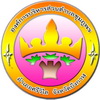 คู่มือปฏิบัติงานป้องกันและบรรเทาสาธารณภัย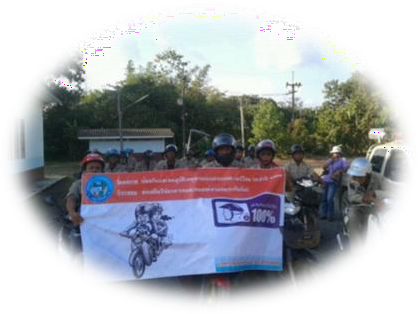 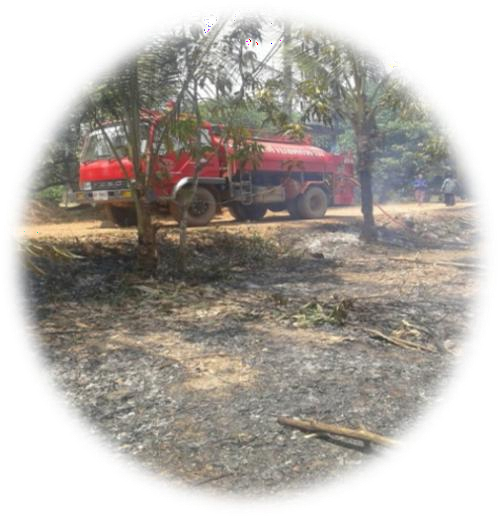 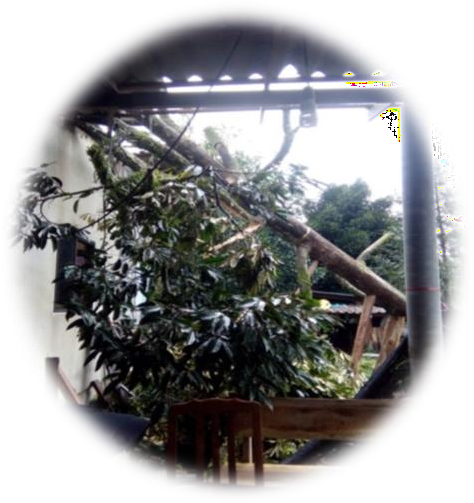 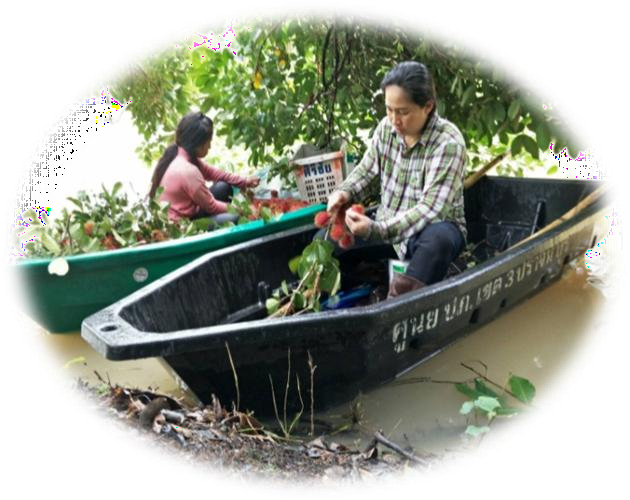 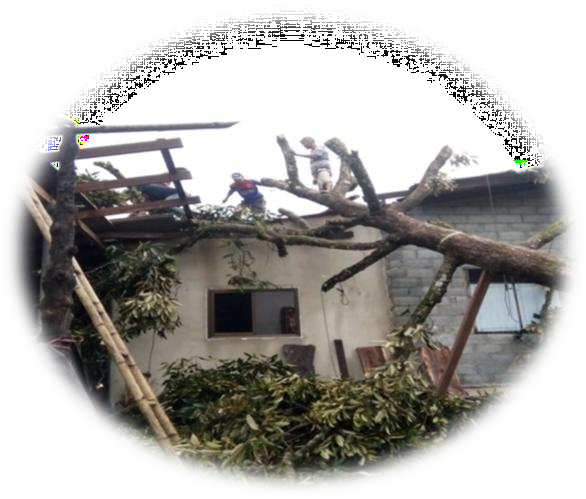 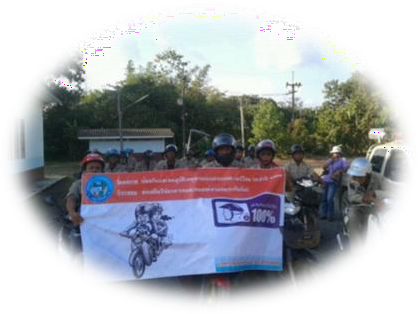 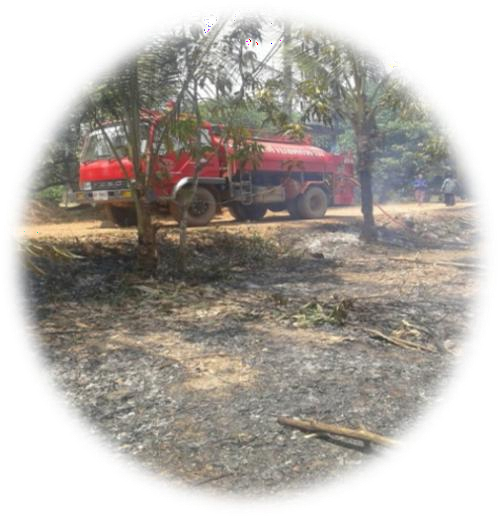 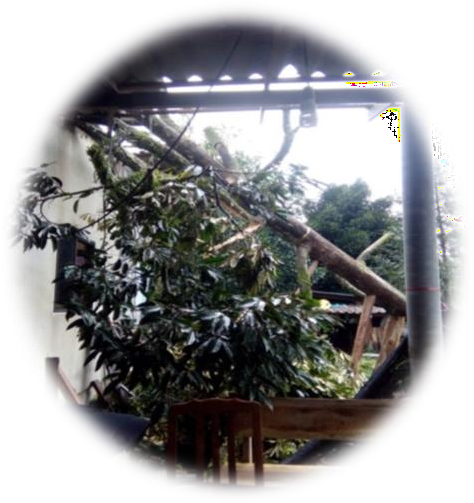 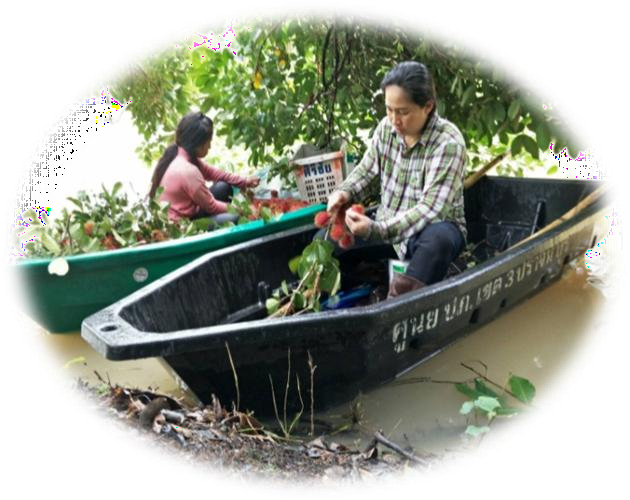 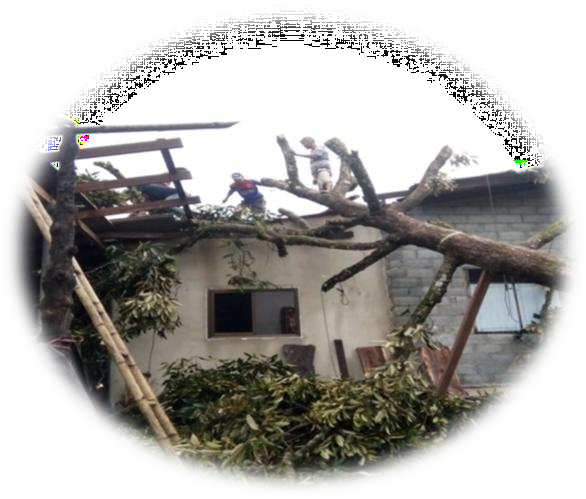 คํานําด้วยปัจจุบันสาธารณภัย ยังคงมีแนวโน้มจะเกิดขึ้นอย่างต่อเนื่องและซับซ้อนมากขึ้น เนื่องจากความ แปรปรวนของภูมิอากาศโลก ความเสื่อมโทรมของทรัพยากรธรรมชาติประกอบกับการเปลี่ยนแปลงโครงสร้าง สังคมไทยจากสังคมชนบทไปสู่สังคมเมืองอย่างรวดเร็วประชาชนมีโอกาสอาศัยอยู่ในพื้นที่เสี่ยงภัยเพิ่มขึ้นส่งผลให้ ความเสียหายจากสาธารณภัยรุนแรงมากขึ้น ทั้งภัยธรรมชาติ เช่น อุทกภัย วาตภัย ภัยแล้ง ภัยหนาว และภัยจาก การกระทําของมนุษย์ เช่น อัคคีภัย อุบัติภัย การรั่วไหลของสารเคมีอันตราย รวมทั้งสาธารณภัยหรืออุบัติภัยต่างๆ ที่เกิดขึ้นงานปูองกันและบรรเทาสาธารณภัย ซึ่งเป็นหน่วยงานที่มีความสําคัญเป็นอย่างยิ่งในการช่วยเหลือและ บรรเทาสาธารณภัยต่างๆที่เกิดขึ้น เจ้าหน้าที่ผู้ปฏิบัติงานจึงต้องมีความรู้ความเข้าใจในขั้นตอนการปฏิบัติอย่างถ่อง แท้ จึงจะสามารถปฏิบัติงานได้อย่างถูกต้องรวดเร็ว มีประสิทธิภาพ ประสิทธิผลดังนั้น คณะผู้จัดทําคู่มือการปฏิบัติงานเล่มนี้ จึงได้รวบรวมเนื้อหาสาระ หน้าที่ ลักษณะงาน และขั้นตอน การปฏิบัติงานปูองกันและบรรเทาสาธารณภัย จัดทําเป็นรูปเล่มไว้ เพื่อใช้เป็นคู่มือในการปฏิบัติงาน ตลอดจนเป็น การสร้างความเข้าใจและความร่วมมือต่างๆจากผู้มีส่วนได้เสีย ในการปฏิบัติงานตามภารกิจหลักของหน่วยงาน องค์กรปกครองส่วนท้องถิ่น เพื่อให้เข้าใจบทบาทหน้าที่ ลักษณะงาน และขั้นตอนการปฏิบัติงานปูองกันและ บรรเทาสาธารณภัยได้ดียิ่งขึ้น และสามารถนําไปปฏิบัติได้อย่างถูกต้อง รวดเร็ว เพื่อบรรเทาความเดือดร้อนแก่ ผู้ประสบภัยกรณีฉุกเฉินงานป้องกันและบรรเทาสาธารณภัย คณะกรรมการผู้จัดทําคู่มือปฏิบัติงานสารบัญคํานํา	ขั้นตอนการดําเนินงานด้านการช่วยเหลือเหตุสาธารณภัยกรณีฉุกเฉิน	๑๒ขั้นตอนการดําเนินงาน  ด้านสนับสนุนน้ำอุปโภค-บริโภค	๑๓ขันตอนการปฏิบัติงาน   พนักงานขับรถบรรทุกน้ำากรณีส่งน้ำอุปโภค-บริโภค	๑๔ขั้นตอนการปฏิบัติงาน พนักงานขับรถบรรทุกน้ําอเนกประสงค์	๑๕ขั้นตอนการปฏิบัติงาน ระบบการแพทย์ฉุกเฉิน	๑๖ขั้นตอนการปฏิบัติงาน การช่วยเหลือเยียวยาผู้ประสบภัยพิบัติกรณีฉุกเฉิน	๑๗ขั้นตอนการปฏิบัติงาน ระงับเหตุอัคคีภัย	๑๘ภาคผนวก ๑๙คู่มือการปฏิบัติงานงานป้องกันและบรรเทาสาธารณภัย องค์การบริหารส่วนตําบลชุมภูพร๑. หลักการและเหตุผลสาธารณภัยยังคงมีแนวโน้มจะเกิดขึ้นอย่างต่อเนื่องและซับซ้อนมากขึ้น เนื่องจากความแปรปรวนของ ภูมิอากาศโลก ความเสื่อมโทรมของทรัพยากรธรรมชาติประกอบกับการเปลี่ยนแปลงโครงสร้างสังคมไทยจากสังคม ชนบทไปสู่สังคมเมืองอย่างรวดเร็ว ประชาชนมีโอกาสอาศัยอยู่ในพื้นที่เสี่ยงภัยมากขึ้น ส่งผลให้ความเสียหายจาก สาธารณภัยรุนแรงมากขึ้น ทั้งภัยธรรมชาติ เช่น อุทกภัย วาตภัย ภัยแล้ง ภัยหนาว และภัยจากการกระทําของ มนุษย์ เช่น อัคคีภัย อุบัติภัย การรั่วไหลของสารเคมีอันตรายองค์กรปกครองส่วนท้องถิ่นซึ่งเป็นหน่วยงานที่อยู่ใกล้ชิดประชาชน และมีบทบาทภารกิจในการเข้าไปให้ ความช่วยเหลือและบรรเทาสาธารณภัยในลําดับแรกก่อนที่หน่วยงานภายนอกจะเข้าไปให้ความช่วยเหลือ ประกอบกับพระราชบัญญัติปูองกันและบรรเทาสาธารณภัย พ.ศ. ๒๕๕๐ กําหนดให้องค์กรปกครองส่วนท้องถิ่นมี หน้าที่ในการปูองกันและบรรเทาสาธารณภัย และให้ผู้บริหารองค์กรปกครองส่วนท้องถิ่นเป็นผู้อํานวยการท้องถิ่น ในการปูองกันและบรรเทาสาธารณภัยในท้องถิ่นตนจึงถือเป็นภารกิจสําคัญขององค์กรปกครองส่วนท้องถิ่นที่ จะต้องเตรียมความพร้อมในการปูองกันสาธารณภัยและพัฒนาขีดความสามารถในการเผชิญเหตุและให้ความ ช่วยเหลือผู้ประสบภัย ภายหลังจากสถานการณ์ภัยยุติ๒. วัตถุประสงค์๑. เพื่อให้การดําเนินงานจัดการงานปูองกันและบรรเทาสาธารณภัย ขององค์การบริหารส่วนตําบลชุมภูพร มีขั้นตอนหรือกระบวนการ และแนวทางในการปฏิบัติงานเป็นมาตรฐานเดียวกัน๒. เพื่อให้มั่นใจว่าได้มีการปฏิบัติตามข้อกําหนด ระเบียบหลักเกณฑ์เกี่ยวกับการจัดการงานปูองกันและ บรรเทาสาธารณภัยที่กําหนดไว้อย่างสม่ำเสมอ และมีประสิทธิภาพ๓. เพื่อพัฒนาขีดความสามารถด้านการปูองกันและบรรเทาสาธารณภัยให้มีประสิทธิภาพ สามารถลด ความสูญเสียที่เกิดจากภัยพิบัติให้เหลือน้อยที่สุด๔. เพื่อให้ประชาชนที่ประสบภัยได้รับการช่วยเหลือฟื้นฟูอย่างทั่วถึงและทันเวลา            ๕. เพื่อบูรณาการระบบการสั่งการในการปูองกันและบรรเทาสาธารณภัยอย่างมีเอกภาพ ๖. เพื่อสร้างระบบบริหารจัดการสาธารณภัยที่ดี และสอดคล้องกับวัฏจักรการเกิดภัย๓. นิยามคําศัพท์การป้องกัน (Prevention) หมายถึง มาตรการและกิจกรรมต่างๆ ที่กําหนดขึ้นล่วงหน้าทั้งทางด้าน โครงสร้าง และที่มิใช่ด้านโครงสร้าง เพื่อลดหรือควบคุมผลกระทบในทางลบจากสาธารณภัยการลดผลกระทบ (Mitigation) หมายถึง กิจกรรมหรือวิธีการต่างๆ เพื่อหลีกเลี่ยงและลดผลกระทบทางลบจากสาธารณภัย และยังหมายถึงการลดและปูองกันมิให้เกิดเหตุหรือลดโอกาสที่อาจก่อให้เกิด สาธารณภัย๒  การเตรียมความพร้อม (Preparedness) หมายถึง มาตรการและกิจกรรมที่ดําเนินการล่วงหน้าก่อนเกิด สาธารณภัย เพื่อเตรียมพร้อมการจัดการในสถานการณ์ฉุกเฉินให้สามารถรับมือกับผลกระทบจากสาธารณภัยได้ อย่างทันการณ์ และมีประสิทธิภาพ การจัดการในภาวะฉุกเฉิน  (Emergency  Management)  หมายถึง  การจัดตั้งองค์กรและการบริหารจัดการด้านต่าง ๆ เพื่อรับผิดชอบในการจัดการสถานการณ์ฉุกเฉินทุกรูปแบบ โดยเฉพาะอย่างยิ่งการเตรียมความ พร้อมรับมือและการฟื้นฟูบูรณะ                 การฟื้นฟูบูรณะ  (Rehabilitation)  หมายถึง  การฟื้นฟูสภาพเพื่อทาให้สิ่งที่ถูกต้องหรือได้รับความเสียหายจากสาธารณภัยได้รับการช่วยเหลือ  แก้ไขให้กลับคืนสู่สภาพเดิมหรือดีกว่าเดิม รวมทั้งให้ผู้ประสบภัยสามารถ ดํารงชีวิตตามสภาพปกติได้โดยเร็ว                หน่วยงานของรัฐ หมายถึง ส่วนราชการ รัฐวิสาหกิจ องค์การมหาชน และหน่วยงานอื่นของรัฐ แต่ไม่หมายความรวมถึงองค์กรปกครองส่วนท้องถิ่นองค์กรปกครองส่วนท้องถิ่น หมายถึง องค์การบริหารส่วนตําบล เทศบาล องค์การบริหาร ส่วนจังหวัด เมืองพัทยา และองค์กรปกครองส่วนท้องถิ่นอื่นที่มีกฎหมายจัดตั้งองค์กรปกครองส่วนท้องถิ่นแห่งพื้นที่ หมายถึง องค์การบริหารส่วนตําบล เทศบาล และองค์กรปกครองส่วนท้องถิ่นอื่นที่มีกฎหมายจัดตั้ง แต่ไม่หมายรวมถึงองค์การบริหารส่วนจังหวัด และกรุงเทพมหานคร ผู้         บัญชาการป้องกันและบรรเทาสาธารณภัย  แห่งชาติ หมายถึง รัฐมนตรีว่าการกระทรวงมหาดไทย         รองผู้บัญชาการป้องกันและบรรเทาสาธารณภัยแห่งชาติ หมายถึง ปลัดกระทรวงมหาดไทย         ผู้อํานวยการกลาง หมายถึง อธิบดีกรมปูองกันและบรรเทาสาธารณภัย                ผู้อํานวยการจังหวัด หมายถึง ผู้ว่าราชการจังหวัด                 รองผู้อํานวยการจังหวัด หมายถึง นายกองค์การบริหารส่วนจังหวัด                  ผู้อํานวยการอําเภอ หมายถึง นายอําเภอ                ผู้อํานวยการท้องถิ่น หมายถึง นายกองค์การบริหารส่วนตําบล, นายกเทศมนตรี                 ผู้ช่วยผู้อํานวยการท้องถิ่น หมายถึง ปลัดองค์กรปกครองส่วนท้องถิ่น           เจ้าพนักงาน หมายถึง ผู้ซึ่งได้รับแต่งตั้งให้ปฏิบัติหน้าที่ในการป้องกันและบรรเทาสาธารณภัยในพื้นที่ ต่างๆ ตามพระราชบัญญัติป้องกันและบรรเทาสาธารณภัย พ.ศ. ๒๕๔๐กองอํานวยการป้องกันและบรรเทาสาธารณภัยจังหวัด  หมายถึง องค์กรปฏิบัติในการป้องกันและบรรเทาสาธารณภัยในเขตพื้นที่จังหวัดกองอํานวยการป้องกันและบรรเทาสาธารณภัยอําเภอ หมายถึง องค์กรปฏิบัติในการป้องกันและ บรรเทาสาธารณภัยในเขตอําเภอ และทำหน้าที่ช่วยเหลือจังหวัดในการป้องกันและบรรเทา สาธารณภัยกองอํานวยการป้องกันและบรรเทาสาธารณภัยท้องถิ่นแห่งพื้นที่  หมายถึง  องค์กรปฏิบัติในการป้องกันและบรรเทาสาธารณภัยในเขตองค์การบริหารส่วนตําบล/เทศบาล และเป็นหน่วยเผชิญเหตุเมื่อเกิด สาธารณภัยขึ้น ในพื้นที่๓๔. การจัดตั้งกองอํานวยการป้องกันและบรรเทาสาธารณภัย ๔.๑ องค์กรปฏิบัติ๔.๑.๑ กองอํานวยการป้องกันและบรรเทาสาธารณภัยขององค์การบริหารส่วนตําบลชุมภูพร ทําหน้าที่เป็นหน่วยงานของผู้อํานวยการท้องถิ่น และให้มีที่ทำการ โดยให้ใช้ที่ทําการ/สานักงานองค์การบริหารส่วนตําบลชุมภูพร เป็นสํานักงานของผู้อํานวยการท้องถิ่น มีนายกองค์การบริหารส่วนตําบลชุมภูพรเป็น ผู้อํานวยการและมีปลัดองค์การบริหารส่วนตําบลชุมภูพร เป็นผู้ช่วยผู้อํานวยการ กํานัน ผู้ใหญ่บ้าน และ ภาคเอกชนในพื้นที่ร่วมปฏิบัติงานในกองอํานวยการป้องกันและบรรเทาสาธารณภัยรับผิดชอบในการปูองกันและ บรรเทาสาธารณภัยในเขตองค์การบริหารส่วนตําบลชุมภูพรและเป็นหน่วยเผชิญเหตุเมื่อเกิดภัยพิบัติขึ้นในพื้นที่๔.๑.๒ ภารกิจของกองอํานวยการป้องกันและบรรเทาสาธารณภัยองค์การบริหารส่วนตําบลชุมภูพร           (๑) อํานวยการ ควบคุม ปฏิบัติงาน และประสานการปฏิบัติเกี่ยวกับการดําเนินการป้องกันและบรรเทาสา ธารณภัยในเขตพื้นที่องค์การบริหารส่วนตําบลชุมภูพร(๒) สนับสนุนกองอํานวยการป้องกันและบรรเทาสาธารณภัยซึ่งมีพื้นที่ติดต่อ หรือใกล้เคียง หรือเขตพื้นที่ อื่นเมื่อได้รับการร้องขอ(๓) ประสานกับส่วนราชการและหน่วยงานที่เกี่ยวข้องในเขตพื้นที่ที่รับผิดชอบ รวมทั้งประสานความ ร่วมมือกับภาคเอกชนในการปฏิบัติการป้องกันและบรรเทาสาธารณภัยทุกขั้นตอน๔.๒ โครงสร้างและหน้าที่ของกองอํานวยการป้องกันและบรรเทาสาธารณภัยองค์การบริหารส่วนชุมภูพร            ๔.๒.๑  โครงสร้างกองอํานวยการป้องกันและบรรเทาสาธารณภัยองค์การบริหารส่วนตําบลชุมภูพรประกอบด้วย ๕ ฝ่าย ได้แก่(๑) ฝ่ายอํานวยการ ทําหน้าที่ อํานวยการ ควบคุมกากับดูแลในการป้องกันและบรรเทา สาธารณภัยให้ เป็นไปอย่างมีประสิทธิภาพและประสิทธิผล รวมทั้งวางระบบการติดตามติดต่อสื่อสารในการปูองกันและบรรเทา สาธารณภัยระหว่างกองอํานวยการป้องกันและบรรเทา   สาธารณภัยทุกระดับ และฝ้ายที่เกี่ยวข้องให้การติดต่อ เป็นไปอย่างรวดเร็วต่อเนื่องและเชื่อถือได้ตลอดเวลา(๒) ฝ้ายแผนและโครงการ ทําหน้าที่ เกี่ยวกับงานการวางแผนการป้องกันและบรรเทา สาธารณภัย การ พัฒนาแผนงาน การพัฒนาเกี่ยวกับการป้องกันและบรรเทาสาธารณภัยในทุกขั้นตอนงานติดตามประเมินผล งาน การฝึกซ้อมแผนฯ งานการจัดฝึกอบรมต่าง ๆ และงานการจัดทําโครงการเกี่ยวกับการปูองกันและบรรเทาสาธารณ ภัย(๓) ฝ้ายป้องกันและปฏิบัติการ ทําหน้าที่ ติดตามสถานการณ์ รวบรวมข้อมูล ประเมินสถานการณ์ที่อาจ เกิดขึ้น วางมาตรการต่าง ๆ ในการป้องกันภัยมิให้เกิดขึ้น หรือเกิดขึ้นแล้วให้ได้รับความเสียหายน้อยที่สุด จัด ระเบียบแจ้งเตือนภัยการช่วยเหลือประชาชนผู้ประสบภัยงานการข่าวการรักษาความปลอดภัยและการปฏิบัติการจิตวิทยา๔(๔) ฝ่ายฟื้นฟูบูรณะ ทําหน้าที่ สํารวจความเสียหาย และความต้องการด้านต่างๆ จัดทําบัญชี ผู้ประสบสา ธารณภัย ประสานกับทุกหน่วยงานที่เกี่ยวข้องกับการสงเคราะห์ผู้ประสบสาธารณภัย เพื่อให้การสงเคราะห์และ ฟื้นฟูคุณภาพชีวิตทั้งทางด้านร่างกายและจิตใจแก่ผู้ประสบสาธารณภัย พร้อมทั้งดําเนินการฟื้นฟูบูรณะสิ่งที่ชารุด เสียหายให้กลับคืนสู่สภาพเดิม หรือใกล้เคียงกับสภาพเดิมให้มากที่สุด(๕) ฝ่ายประชาสัมพันธ์ ทําหน้าที่ เป็นเจ้าหน้าที่เกี่ยวกับการประชาสัมพันธ์ เผยแพร่ความรู้เกี่ยวกับการ ปูองกันและบรรเทาสาธารณภัยและการแถลงข่าวข้อเท็จจริงเกี่ยวกับความเสียหาย และความช่วยเหลือให้แก่ สื่อมวลชนและประชาชนทั่วไปได้ทราบ๔.๓ การบรรจุกําลัง๔.๓.๑ ในภาวะปกติ ใช้กําลังเจ้าหน้าที่ขอองค์การบริหารส่วนตําบลชุมภูพรเป็นหลัก๔.๓.๒ เมื่อคาดว่าจะเกิดหรือเกิดสาธารณภัยขึ้นในพื้นที่ใด ให้กองอํานวยการป้องกันและบรรเทาสาธารณ ภัยเข้าควบคุมสถานการณ์ ปฏิบัติหน้าที่ และเพื่อช่วยเหลือประชาชนให้พื้นที่โดยเร็ว และรายงานให้ผู้อํานวยการ อําเภอศรีวิไลทราบทันที๕. สถานที่ตั้งตั้งอยู่ ณ ที่ทําการองค์การบริหารส่วนตําบลชุมภูพร บ้านพรสวรรค์ หมู่ที่ ๕ ตําบลชุมภูพร อําเภอศรีวิไล  จังหวัดบึงกาฬ  ๓๘๒๑๐๖. แนวทางปฏิบัติเพื่อเตรียมการด้านทรัพยากรระบบการปฏิบัติการและเตรียมความพร้อมไว้รองรับสถานการณ์สาธารณภัย ที่อาจเกิดขึ้นในพื้นที่รับผิดชอบ ได้อย่างมีประสิทธิภาพ หลักการปฏิบัติ ให้องค์การบริหารส่วนส่วนวังสรรพรส และหน่วยงานที่เกี่ยวข้องจัดเตรียมและจัดหาทรัพยากรที่จาเป็นเพื่อการปูองกันและบรรเทาสาธารณภัยให้ เหมาะสมกับผลการประเมินความเสี่ยงและความล่อแหลมของพื้นทีรวมทั้งการ วางแนวทางการปฏิบัติการให้ พร้อมเผชิญสาธารณภัยและดําเนินการฝึกซ้อมตามแผนที่กําหนดอย่างสม่ำเสมอเป็น ประจําเพื่อให้เกิดความพร้อม ในทุกด้านและทุกภาคส่วนในเขตพื้นที่องค์การบริหารส่วนตําบลชุมพร๕๖การปฏิบัติในภาวะฉุกเฉินวัตถุประสงค์๑. เพื่อดําเนินการระงับภัยที่เกิดขึ้นให้ยุติลงโดยเร็ว หรือลดความรุนแรงของภัยที่เกิดขึ้น โดยการประสาน ความร่วมมือจากทุกภาคส่วน๒. เพื่อรักษาชีวิต  ทรัพย์สิน  และสภาวะแวดล้อมที่ได้รับผลกระทบจากการเกิดภัยพิบัติหลักการปฏิบัติคณะกรรมการปูองกันและบรรเทาสาธารณภัยหมู่บ้าน/ชุมชนกองอํานวยการป้องงกันและบรรเทา สาธารณภัย องค์การบริหารส่วนตําบลชุมภูพร หรือกองอํานวยการป้องกันและบรรเทาสาธารณภัย อําเภอศรีวิไล และหน่วยงานที่เกี่ยวข้อง ดาเนินการตามขั้นตอนและวิธีปฏิบัติ ดังนี้๗๑. กรณีเมื่อเกิดสาธารณภัย ระดับหมู่บ้าน/ชุมชน๘๒. กรณีสาธารณภัยรุนแรงเกินกว่าระดับหมู่บ้าน / ชุมชน จะควบคุมได้๙๓. กรณีสาธารณภัยรุนแรงเกินกว่าระดับท้องถิ่นจะควบคุมได้การอพยพวัตถุประสงค์เพื่อเป็นการรักษาความปลอดภัยในชีวิตและทรัพย์สินของประชาชนและของรัฐ และสามารถดาเนินการ อพยพเคลื่อนย้ายให้เป็นไปอย่างมีระบบ สามารถระงับการแตกตื่นเสียขวัญของประชาชนไปสู่สถานที่ปลอดภัยได้ อย่างมีประสิทธิภาพ และเพื่อเป็นการเคลื่อนย้ายส่วนราชการมาอยู่ในเขตปลอดภัยและสามารถให้การบริการ ประชาชนได้หลักการปฏิบัติ๑. การเตรียมการอพยพ๑๐๒. การจัดระเบียบสถานที่อพยพและการรักษาความปลอดภัย๓. การดําเนินการอพยพขณะเกิดภัย๑๑๔. การดําเนินการอพยพเมื่อภัยสิ้นสุด๑๒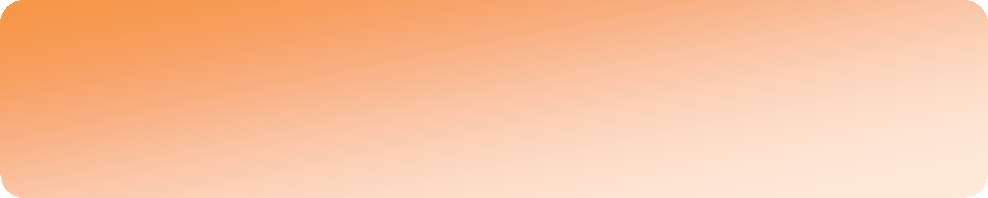 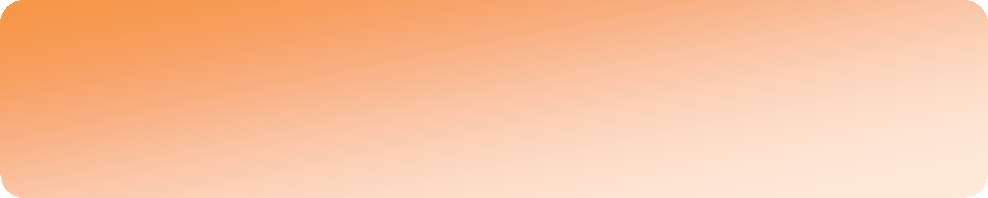 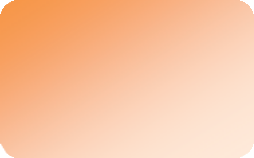 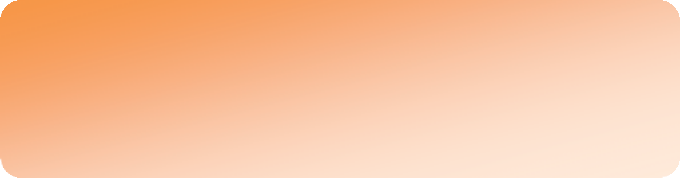 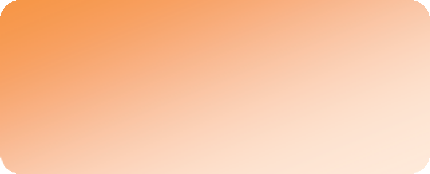 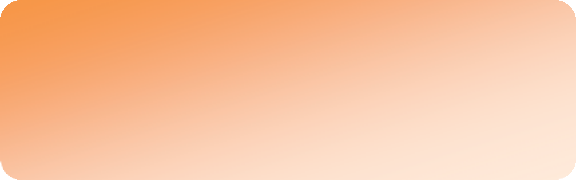 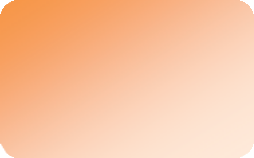 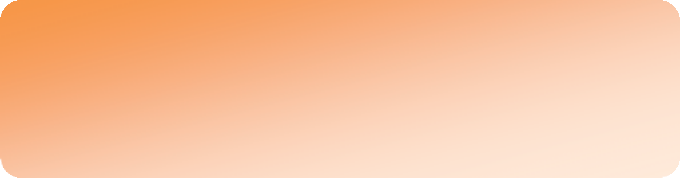 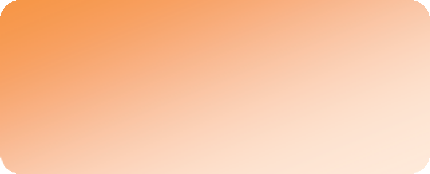 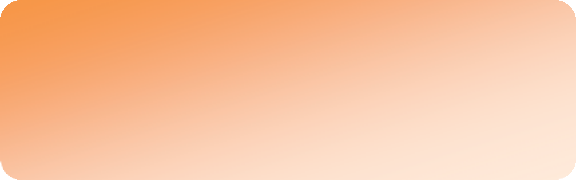 (รวม ๔ ขั้นตอน ปฏิบัติหน้าที่ได้รับแจ้งเหตุ)๑๓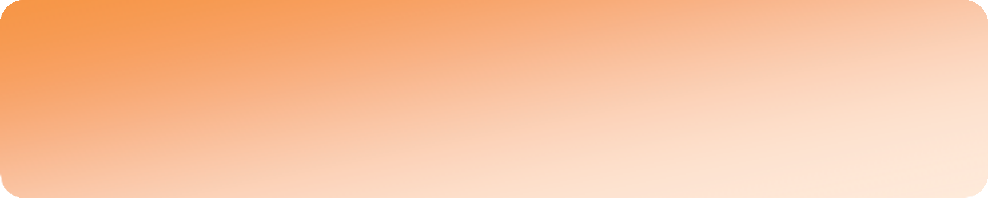 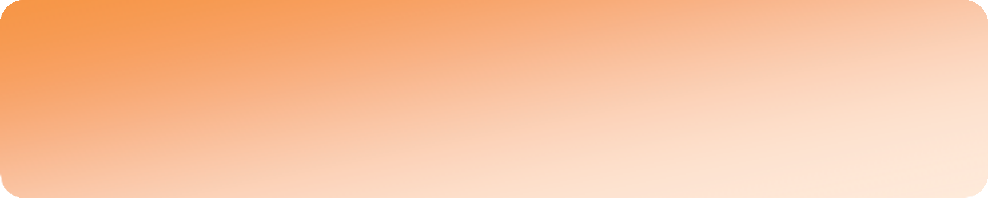 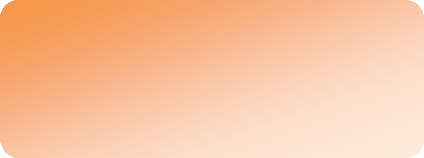 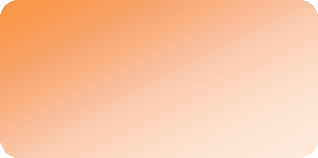 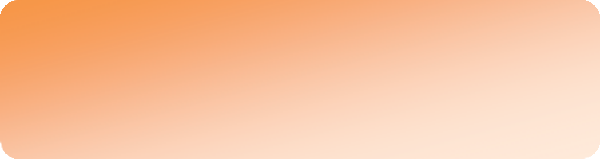 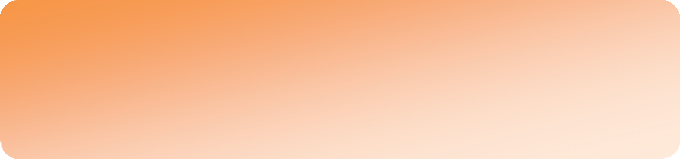 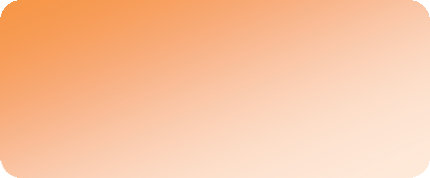 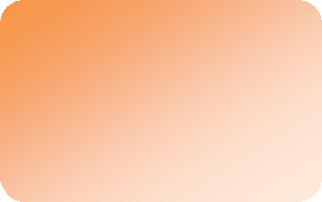 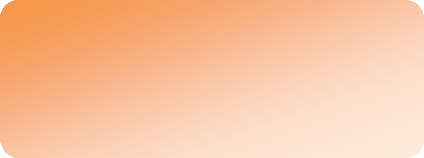 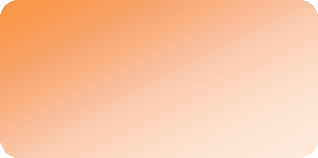 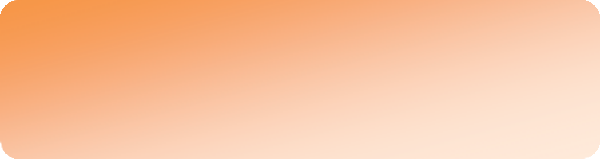 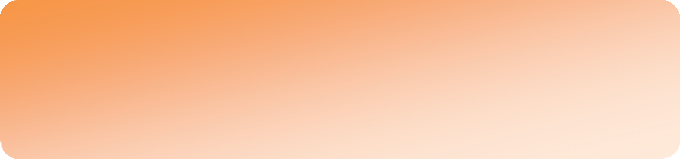 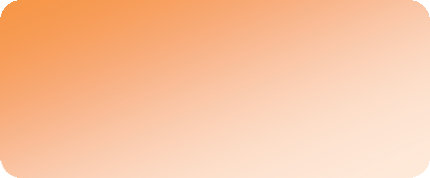 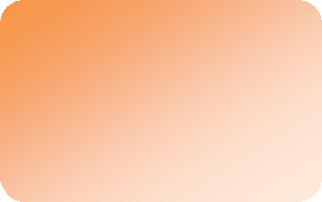 (รวม ๖ ขั้นตอน ๑๘๐ นาที หรือ ๓ ชั่วโมง)๑๔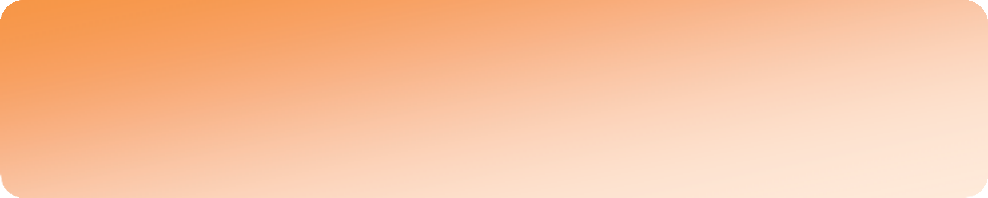 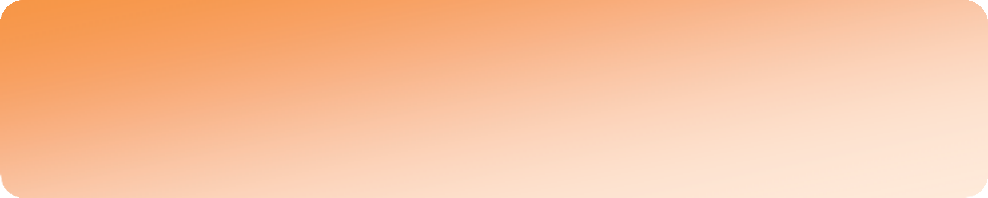 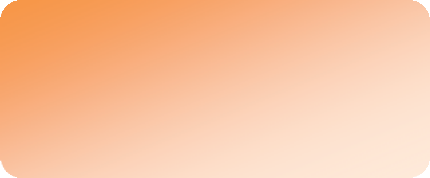 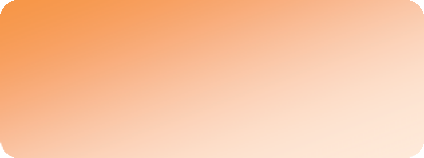 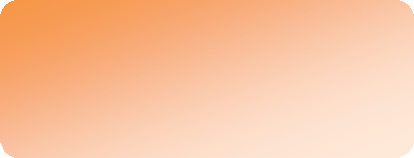 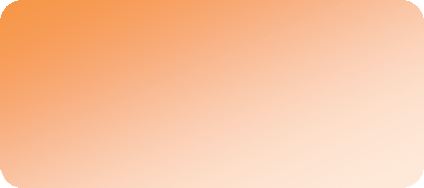 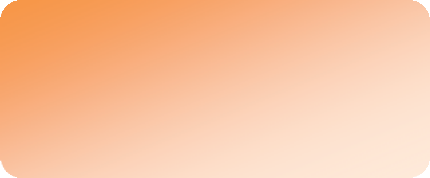 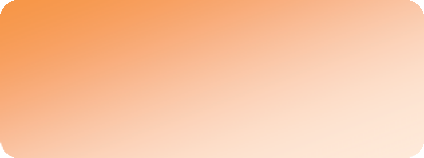 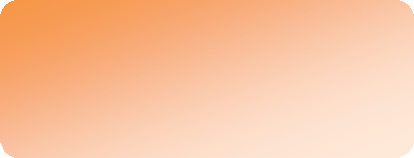 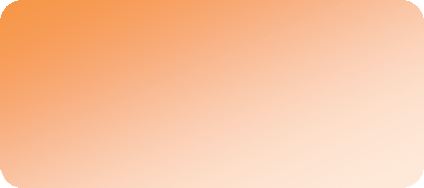 (รวม ๓ ขั้นตอน ๑๕๐ นาที หรือ ๒ ชั่วโมง ๓๐ นาที)๑๕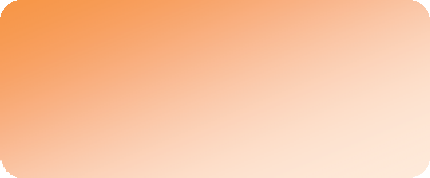 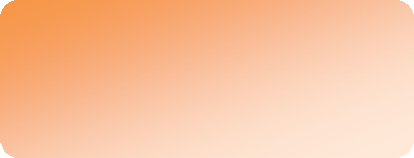 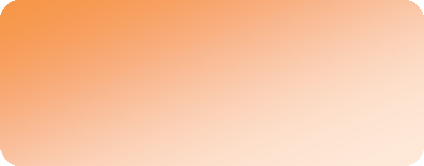 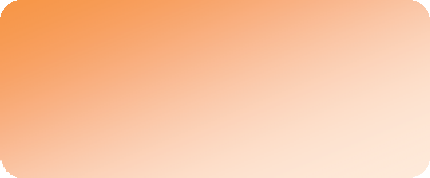 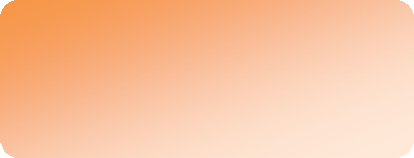 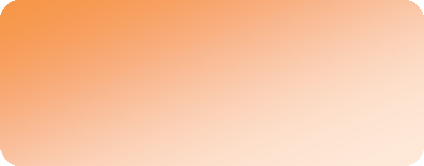 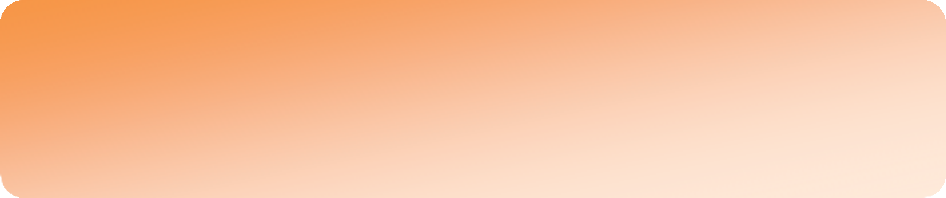 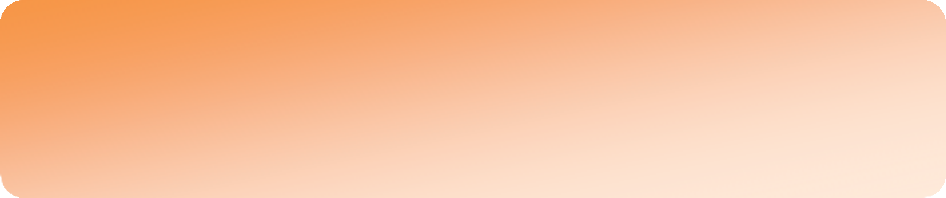 (รวม ๓ ขั้นตอน ปฏิบัติทันทีที่ได้รับคําสั่งจากผู้บังคับบัญชา)๑๖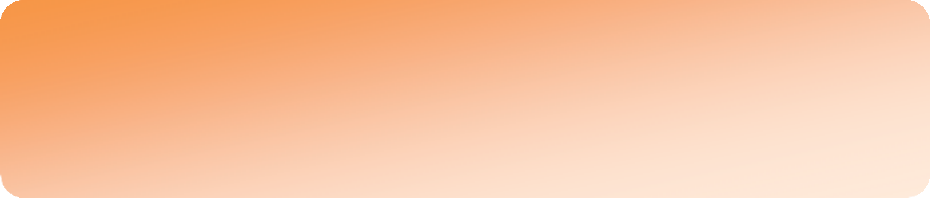 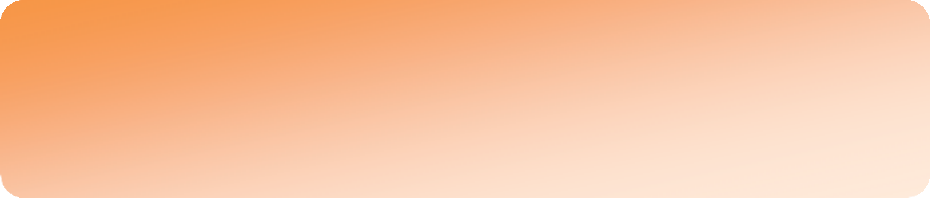 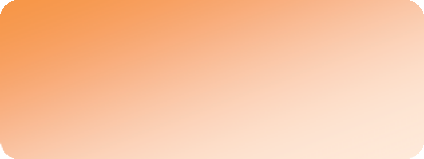 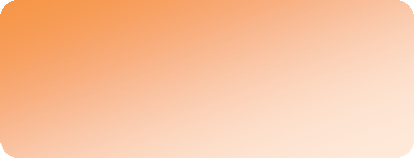 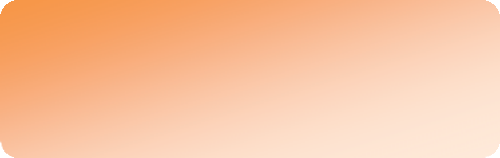 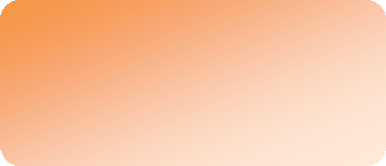 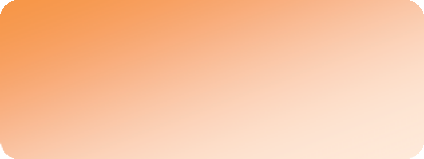 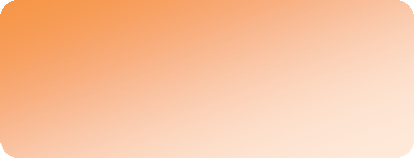 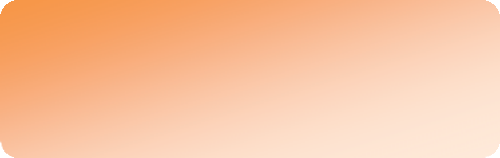 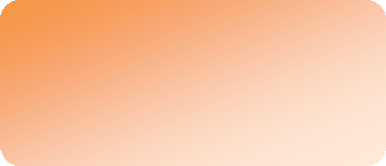 (รวม ๓ ขั้นตอน ปฏิบัติทันทีที่ได้รับคําสั่งจากศูนย์สั่งการ)๑๗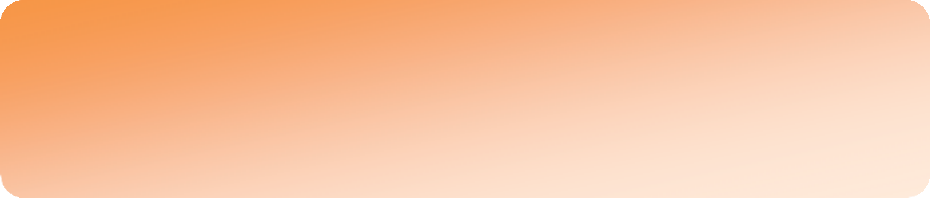 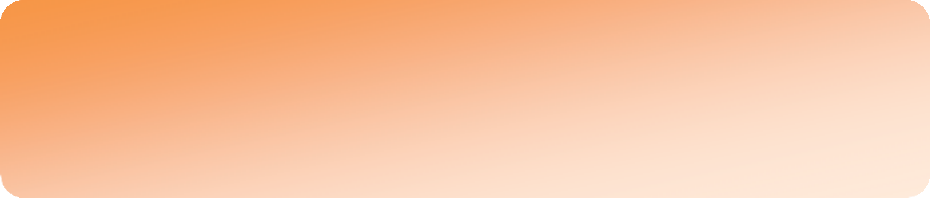 รับเรื่องร้องทุกข์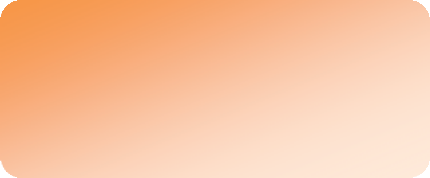 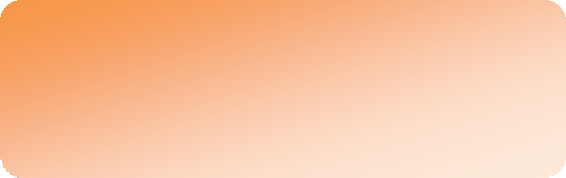 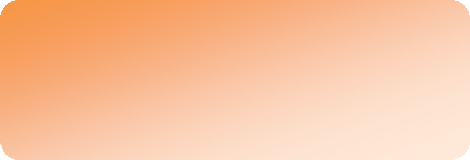 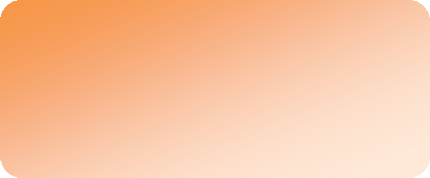 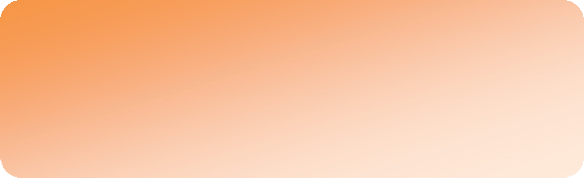 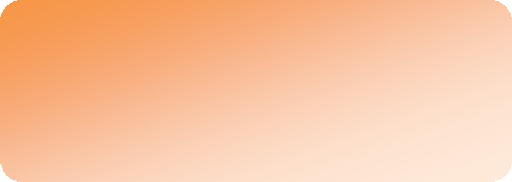 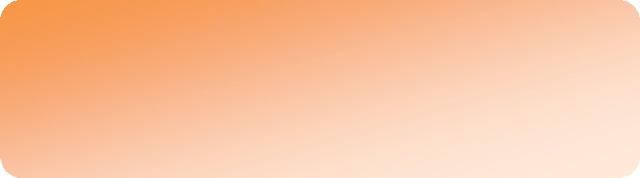 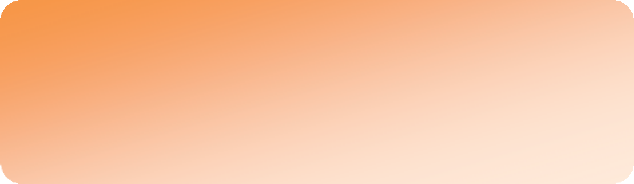 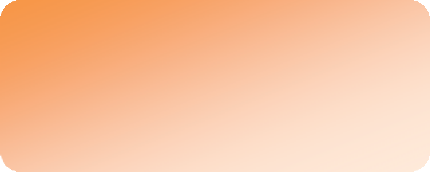 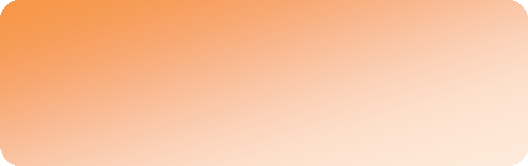 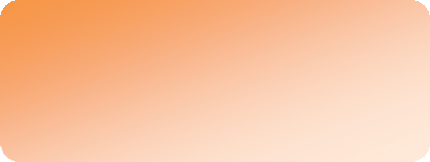 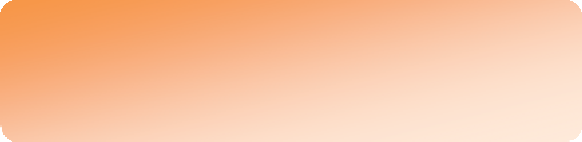 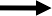 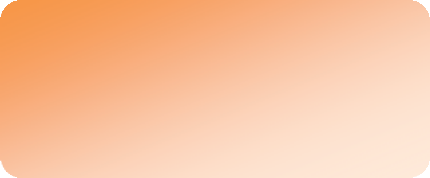 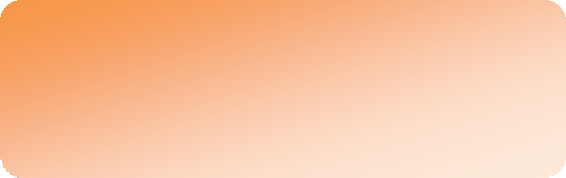 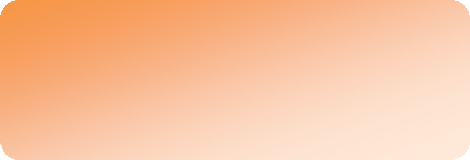 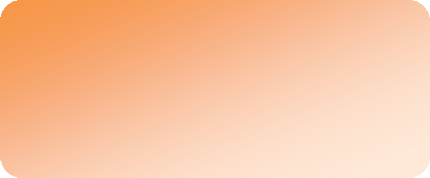 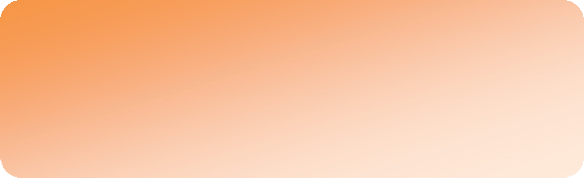 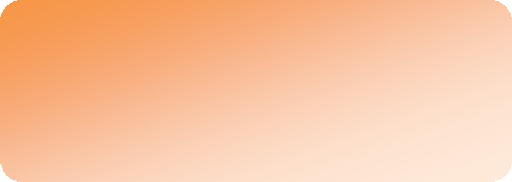 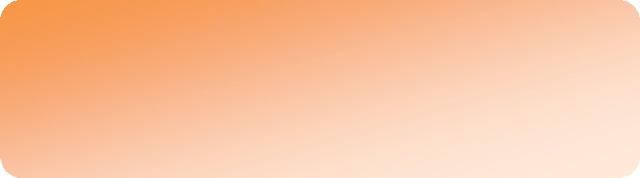 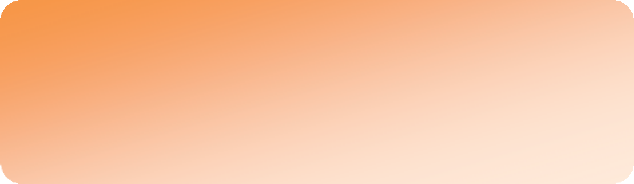 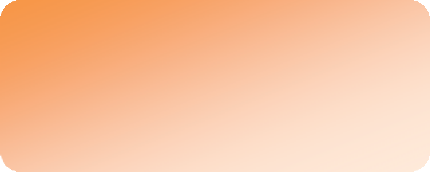 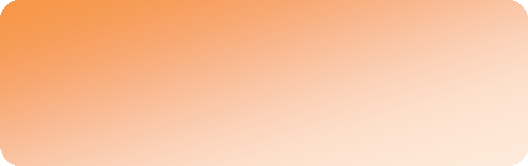 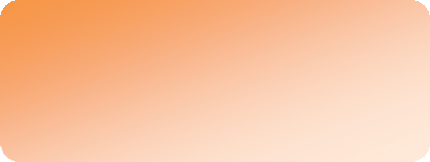 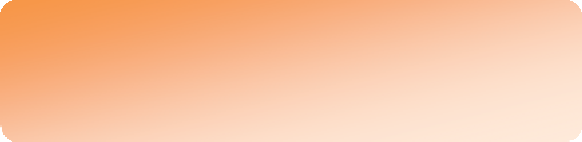 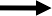 ประชุม คกก.พิจารณาให้ความช่วยเหลือ (๖๐ นาที)เสนอหัวหน้าสํานักปลัด (๕ นาที)สรุปผลการพิจารณาให้ความช่วยเหลือ (๖๐ นาที)เสนอปลัด อบต. (๑๐ นาที)เสนอผู้บริหารพิจารณา (๖๐ นาที)ผู้บริหารพิจารณา (๑๕ นาที)เสนอกองคลังเพื่อตั้งฎีกาเบิกจ่ายสํารวจความเสียหายร่วมกับกองช่าง (๑๒๐ นาที)แจ้งผู้ประสบภัยแจ้ง คกก.ตรวจสอบข้อเท็จจริง (๑๐ นาที)รายงานความช่วยเหลือ อําเภอศรีวิไล(รวม ๑๒ ขั้นตอน ระยะเวลาดําเนินการ ๙๐ วัน นับแต่วันที่เกิดสาธารณภัย)๑๘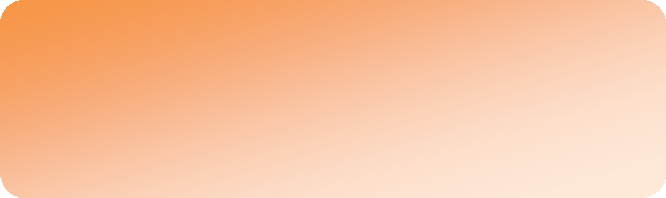 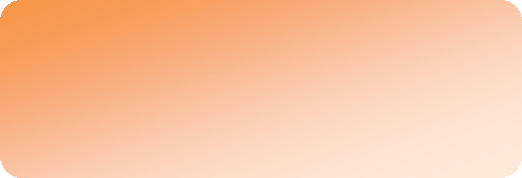 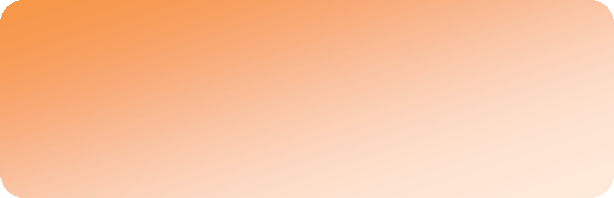 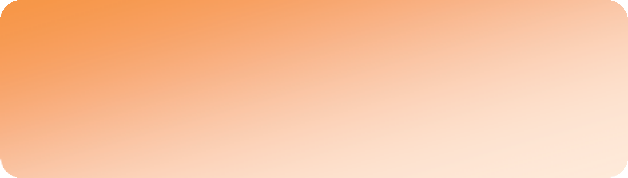 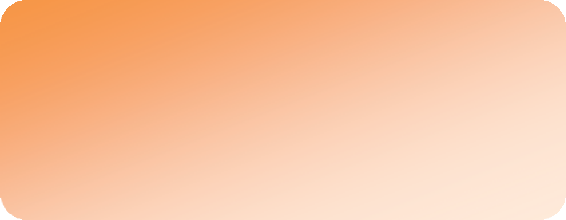 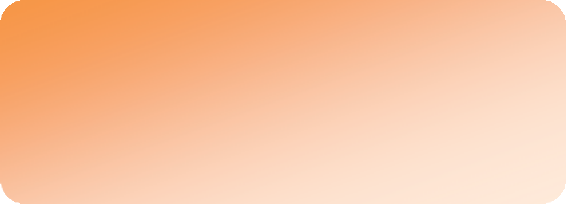 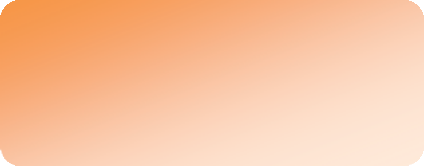 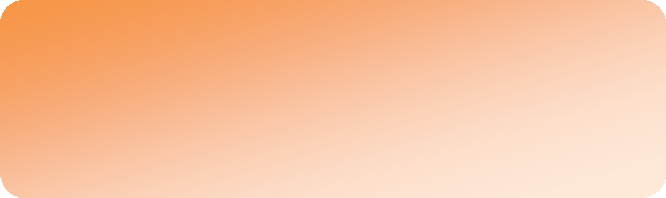 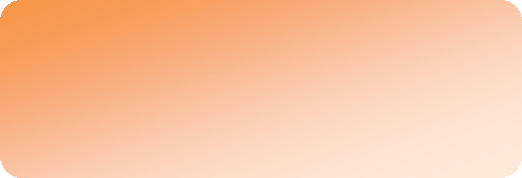 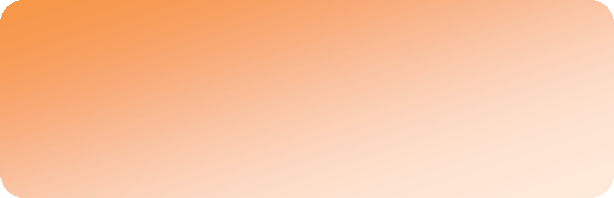 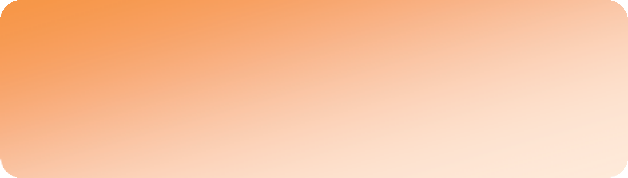 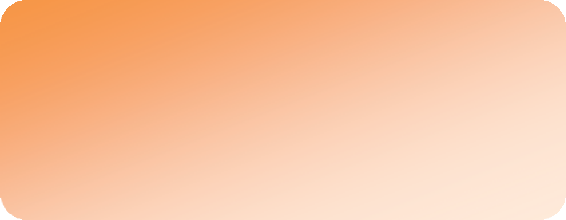 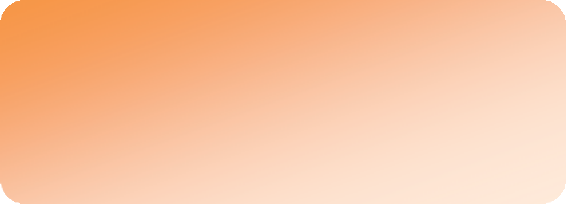 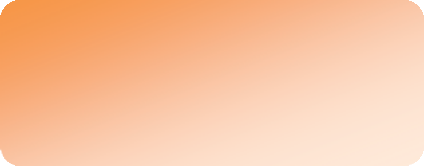 (รวม ๓ ขั้นตอนกรณีเกิดเหตุนอกพื้นที่, กรณีเกิดเหตุในพื้นที่รับผิดชอบ)ภาคผนวกแบบรายงานเหตุด่วนสาธารณภัยความเร่งด่วน................................	วันที่................เดือน.........................พ.ศ. ....ที่ บก ๗๑๙๐๑/จาก	นายกองค์การบริหารส่วนตําบลวังสรรพรส ถึง	 นายอําเภอขลุง1.	ชนิดของภัย....................................................................ความรุนแรงของภัยลักษณะของภัย (	) เล็กน้อย  ปานกลาง  รุนแรง ลักษณะของภัย..............2.	ช่วงเวลาที่เกิดภัย	เริ่มต้นเมื่อ วันที่ ...............เดือน.............................พ.ศ. เวลา	น.สิ้นสุดเมื่อ  วันที่................เดือน........................... .พ.ศ. เวลา	น.3.  สถานที่เกิดภัย   ...................................................................................................................................................…………………………………………………………………………………………………………………………………………………………4. ราษฎรที่ประสบภัยความปลอดภัยของประชาชน(		) ปลอดภัย/ไม่ได้รับผลกระทบ	(	) รับผลกระทบ/ไม่ย้ายที่อยู่อาศัย ( ) ไร้ที่อยู่บางส่วน (	) ไร้ที่อยู่บางทั้งหมด (	) อพยพบางส่วน  ( ) อพยพทั้งหมด ราษฎรได้รับความเดือดร้อน.........................คน	ครัวเรือนบาดเจ็บ	คนเสียชีวิต	คนสูญหาย	คนอพยพไปยังพื้นที่ปลอดภัย...........................คน	ครัวเรือน5.	ความเสียหายเบื้องต้นอาคารสิ่งก่อสร้าง/บ้านเรือน (	) เสียหายทั้งหลัง จํานวน	หลัง(	) เสียหายบางส่วน จํานวน	หลังพื้นที่และทรัพย์สินทางการเกษตร พืชไร่..............ไร่ นา...........ไร่ สวน..............ไร่ บ่อปลา	บ่ออื่นๆ.......................สิ่งสาธารณประโยชน์ (เช่น ถนน ฝาย สะพาน ฯลฯ)(	) ถนน..................สาย (	) ฝาย ..................แห่ง (	) สะพาน................แห่ง (	) อื่นๆ..........................................................................................................................................................................................................................................................................................................................................................................................................................................................................................................................................................................๒ การสื่อสารที่ได้รับผลกระทบ.................................................................................................................................ประมาณการความเสียหายเบื้องต้น	บาทอื่นๆ (ระบุ).............................................................................................................................................................6.	รายละเอียดสถานการณ์................................................................................................................................................................................................................................................................................................................7.	การบรรเทาภัยในเบื้องต้น..............................................................................................................................8.   เครื่องมือ/อุปกรณ์ที่ใช้....................................................................................................................................9.  การดําเนินงานของส่วนราชการ หน่วยอาสาสมัคร มูลนิธิในพื้นที่..................................................................(ลงชื่อ)	ผู้รายงาน(........................................................)นายกองค์การบริหารส่วนตําบลชุมภูพรคําขอหนังสือรับรองกรณีผู้ประสบภัย หรือเจ้าของ หรือผู้ครอบครองทรัพย์สิน ร้องขอหลักฐานเพื่อรับการสงเคราะห์ หรือบริการอื่นใดเขียนที่....................................................วันที่............เดือน..............................พ.ศ..............ข้อ ๑ ข้าพเจ้า............................................................................อายุ......................ปี  สัญชาติ...........	..........อยู่บ้านเลขที่.....................................ตรอก/ซอย..................................................ถนน.............................................ตําบล/แขวง...............................................อําเภอ/เขต...........................................จังหวัด......................................หมายเลขโทรศัพท์.............................................................................................................................................ในฐานะ  ผู้ประสบภัย	 เจ้าของทรัพย์สิน	 ผู้ครอบครองทรัพย์สินทายาทโดยธรรมของผู้ประสบภัย/เจ้าของทรัพย์สิน/ผู้ครอบครองทรัพย์สินชื่อ......................................ผู้รับมอบอํานาจของผู้ประสบภัย/เจ้าของทรัพย์สิน/ผู้ครอบครองทรัพย์สินชื่อ......................................ได้รับผลกระทบจากเหตุการณ์	(ระบุประเภทของสาธารณภัย)เมื่อวันที่............เดือน....................................พ.ศ. ..................เวลา	น. (ที่เกิดสาธารณภัย) ได้รับความเสียหาย ดังนี้(๑) ..................................................................................................................................	.............(๒) ....................................................................................................................................	...........(๓) .................................................................................................................................	..............ข้อ ๒ ข้าพเจ้าขอยื่นคําขอต่อ...........................................................................................................	..........ขอให้ออกหนังสือรับรองไว้เป็นหลักฐานเพื่อ............................................................................................................โดยได้แนบเอกสารหลักฐานประกอบการพิจารณา ปรากฏดังนี้ (ใส่เครื่องหมาย ใน  หน้าข้อความที่ต้องการ)๑. หลักฐานแสดงสถานภาพความเป็นบุคคลธรรมดา หรือนิติบุคคลบุคคลธรรมดาสําเนาบัตรประชาชน หรือสําเนาทะเบียนบ้านหรือเอกสารอื่นใดที่ทางราชการออกให้สําเนาทะเบียนพาณิชย์ (ถ้ามี)อื่น  ๆ  ………………………………………..………………………….นิติบุคคลสําเนาหนังสิรับรองนิติบุคคลสําเนาหนังสือบริคณห์สนธิ (ถ้ามี)สําเนาวัตถุประสงค์ของห้างหุ้นส่วน (ถ้ามี)อื่น  ๆ  …………………………………………..…………………………๒๒. หลักฐานเอกสารแสดงสิทธิ๓. หนังสือมอบอํานาจ (ถ้ามี)๔. เอกสารการสอบสวนพยาน (ถ้ามี)๕. อื่น ๆ ..................................................................................................................รวม	ฉบับข้าพเจ้าขอรับรองว่าข้อความดังกล่าวข้างต้นเป็นความจริงทุกประการ(ลงชื่อ)	ผู้ยื่นคําขอ                          (....................................................................)คําเตือน ผู้ใดแจ้งความอันเป็นเท็จ แก่เจ้าพนักงานมีความผิดตราประมวลกฎหมายอาญา มาตรา ๑๓๗ มาตรา ๒๖๗ และมาตรา ๒๖๘หมายเหตุ ในกรณีผู้ประสบภัย หรือเจ้าของทรัพย์สิน หรือผู้ครอบครองทรัพย์สิน ถึงแก่ความตาย หรือไม่สามารถ ยื่นคําขอได้ด้วยตนเอง ให้ทายาทโดยธรรมผู้จัดการมรดก หรือผู้รับมอบอํานาจของผู้นั้น แล้วแต่กรณีเป็นผู้ยื่นคําขอ พร้อมแสดงหลักฐานการเป็น ทายาท ผู้จัดการมรดก และการมอบอํานาจดังกล่าวด้วยสําหรับเจ้าหน้าที่ตรวจสอบแล้วครบถ้วนถูกต้อง(ลงชื่อ)	ผู้ตรวจสอบ(...................................................................)(ลงชื่อ)	ผู้รับรอง(...................................................................)(ลงชื่อ)	ผู้รับรอง(...................................................................)เลขที่ บก ๗๑๙๐๑......../	องค์การบริหารส่วนตําบลชุมภูพร หมู่ที่ ๕  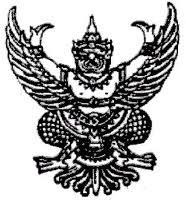                                                          ตําบลชุมภูพร อําเภอศรีวิไล จังหวัดบึงกาฬ๓๘๒๑๐หนังสือรับรองผู้ประสบภัยประเภทบุคคลธรรมดาหนังสือฉบับนี้ให้ไว้เพื่อรับรองว่า.......................................................เกิดวันที่.................เดือน....................พ.ศ.  ....................เลขที่ประจําตัวประชาชน/หนังสือเดินทางเลขที่/อื่นๆ  (ถ้ามี)........................................................ตําบล/แขวง ชุมภูพร อําเภอ/เขต ศรีวิไล จังหวัดบึงกาฬ รหัสไปรษณีย์ ๓๘๒๑๐ โทรศัพท์..........................ที่อยู่ตามทะเบียนบ้านหรือที่อยู่ที่ติดต่อได้  บ้านเลขที่......................หมู่ที่...................ถนน........................................ตําบล/แขวง ชุมภูพร อําเภอ/เขต  ศรีวิไล จังหวัดบึงกาฬ รหัสไปรษณีย์ ๓๘๒๑๐ เป็นผู้ประสบภัยหรือ ได้รับผลกระทบจากเหตุการณ์  .................................(ระบุประเภทของสาธารณภัยและสถานที่  เกิดภัย) เมื่อวันที่....................................................... (วัน เดือน ปี เวลา ที่เกิดภัย) ความเสียหายของผู้ประสบภัย ตามบัญชีความ เสียหายแนบท้ายหนังสือรับรองของผู้ประสบภัยประเภทบุคคลธรรมดาฉบับนี้ผู้ประสบภัยมีสิทธิ์ที่จะได้รับการสงเคราะห์และการฟื้นฟูจากหน่วยงานของทางราชการ ด้านใดด้านหนึ่ง หรือหลายด้านตามเงื่อนไข หลักเกณฑ์ และแนวทางที่หน่วยงานนั้นกําหนด รายละเอียดตารางแสดงสิทธิ์ที่จะได้รับ จากทางราชการปรากฏตามแบบแนบท้ายนี้ให้ไว้ ณ วันที่	เดือน	พ.ศ.                                                           ลงชื่อ(......................................................)                                                          นายกองค์การบริหารส่วนตําบลชุมภูพรหลักการปฏิบัติแนวทางปฏิบัติ๑. การป้องกันและลดผลกระทบ๑.๑ การวิเคราะห์ความเสี่ยงภัย- ประเมินความเสี่ยงภัยและความล่อแหลมในเขตพื้นที่ โดยพิจารณาจากข้อมูลสถิติการเกิดภัยและจากการ วิเคราะห์ ข้อมูลสภาพแวดล้อมต่าง ๆ๑.๒ การเตรียมการด้านฐานข้อมูลและระบบสารสนเทศ- จัดทําฐานข้อมูลเพื่อสนับสนุนการบริหารจัดการสาธารณภัย- พัฒนาระบบเชื่อมโยงข้อมูลด้านสาธารณภัยระหว่าง หน่วยงานให้มีประสิทธิภาพและสามารถใช้งานได้ร่วมกัน- กระจายข้อมูลด้านสาธารณภัยไปยังหน่วยงานที่มีหน้าที่ ปฏิบัติการหลักการปฏิบัติแนวทางปฏิบัติ๑.๓ การส่งเสริมให้ความรู้และสร้างความตระหนักด้านการป้องกันและบรรเทาสาธารณภัย- สนับสนุนให้สื่อประชาสัมพันธ์ให้มีบทบาทในการรณรงค์ประชาสัมพันธ์เพื่อปลูกฝังจิตสานึกด้านความ ปลอดภัยอย่าง ต่อเนื่อง- เผยแพร่และเสริมสร้างความรู้ความเข้าใจแก่ประชาชน เกี่ยวกับความปลอดภัยในชีวิตประจําวัน- พัฒนารูปแบบและเนื้อหาการรณรงค์ประชาสัมพันธ์ให้ ชัดเจนเข้าใจง่าย เหมาะสม เข้าถึงกลุ่มเป้าหมายแต่ละกลุ่ม และเป็นที่น่าสนใจ-ส่งเสริมและสนับสนุนให้องค์กรเครือข่ายในการปูองกัน และ บรรเทาสาธารณภัยทุกภาคส่วนทั้งภาครัฐ ภาค เอกชน และ อาสาสมัครต่างๆ มีส่วนร่วมในการรณรงค์ ในเรื่องความ ปลอดภัยอย่างต่อเนื่อง๑.๔ การเตรียมการป้องกันด้านโครงสร้างและเครื่องหมายสัญญาณเตือนภัย- จัดหาพื้นที่รองรับน้ำและกักเก็บน้ำ- สร้างอาคารหรือสถานที่เพื่อเป็นสถานที่หลบภัย สําหรับ พื้นที่ที่การหนีภัยทําได้ยาก หรือไม่มีพื้นที่หลบภัยที่ เหมาะสม- ก่อสร้าง/ปรับปรุงเส้นทางเพื่อการส่งกําลังบํารุง หรือ เส้นทางไปสถานที่หลบภัยให้ใช้การได้๒. การเตรียมความพร้อม๒.๑ ด้านการจัดระบบปฏิบัติการฉุกเฉิน- จัดทําคู่มือและจัดทําแผนปฏิบัติการฉุกเฉินและแผนสํารองของหน่วยงาน และมีการฝึกซ้อมแผน- จัดเตรียมระบบการติดต่อสื่อสารหลักและสื่อสารสารสํารอง- กําหนดแนวทางการประชาสัมพันธ์ข่าวสารแก่ประชาชน และเจ้าหน้าที่- จัดเตรียมระบบการแจ้งเตือนภัยและส่งสัญญาณ เตือนภัยให้ประชาชนและเจ้าหน้าที่ได้รับทราบล่วงหน้า-จัดเตรียมเส้นทางอพยพและจัดเตรียมสถานที่ปลอดภัย สําหรับคนและสัตว์เลี้ยง- กําหนดมาตรการรักษาความปลอดภัย ความสงบเรียบร้อย รวมทั้งการควบคุม การจราจรและการสัญจรภายในเขตพื้นที่- จัดระบบการดูแลสิ่งของบริจาคและการสงเคราะห์ ผู้ประสบภัย- จัดทําบัญชีรายชื่อคนที่ต้องช่วยเหลือเป็นกรณีพิเศษหลักการปฏิบัติแนวทางปฏิบัติ๒.๒ ด้านบุคลากร- ประเมินความเสี่ยงภัยและความล่อแหลมในเขตพื้นที่โดยพิจารณาจากข้อมูลสถิติการเกิดภัยและจากการ วิเคราะห์ข้อมูลสภาพแวดล้อมต่าง ๆ๒.๓ ด้านเครื่องจักรกล ยานพาหนะ วัสดุอุปกรณ์ เครื่องมือเครื่องใช้ และพลังงาน- จัดเตรียมเครื่องจักรกลยานพาหนะ เครื่องมือ วัสดุอุปกรณ์ที่จําเป็นให้พร้อมใช้งานได้ทันที- พัฒนาเครื่องจักรกล เครื่องมือ วัสดุอุปกรณ์ด้าน สาธารณภัยให้ทันสมัย- จัดหาเครื่องมือและอุปกรณ์ที่จําเป็นพื้นฐานสําหรับ ชุมชน- จัดเตรียมระบบเตือนภัย- จัดหาน้ำามันเชื้อเพลิงสํารอง/แหล่งพลังงานสํารอง๒.๔ ด้านการเตรียมรับสถานการณ์- จัดประชุมหน่วยงานที่เกี่ยวข้องกับการปูองกันและบรรเทาสาธารณภัย เช่น สถานพยาบาล ไฟฟ้า ประปา ผู้นําชุมชน ฯลฯ- มอบหมายภารกิจความรับผิดชอบให้แก่หน่วยงานนั้น- กําหนดผู้ประสานงานที่สามารถติดต่อได้ตลอดเวลาของ หน่วยงานหลักการปฏิบัติแนวทางปฏิบัติ๑. การแจ้งเหตุประชาชน / อาสาสมัคร / คณะกรรมการฯ ฝ่ายแจ้งเตือนภัยแจ้งเหตุให้ประธานคณะกรรมการปูองกันและบรรเทา สาธารณภัยหมู่บ้าน / ชุมชน และผู้อํานวยการท้องถิ่น / ผู้ที่ผู้อํานวยการท้องถิ่นมอบหมายทราบ โดยทางวิทยุ สื่อสาร / โทรศัพท์ -โทรศัพท์สายด่วน 0๖๑-๖๙๑๙๕๘๙                 0๘๘-๙๑๖๘๙๔๗๒. การระงับเหตุคณะกรรมการปูองกันและบรรเทาสาธารณภัยหมู่บ้าน/ชุมชน/อปพร./มิสเตอร์เตือนภัย/OTOS/อาสาสมัคร ต่างๆ เข้าระงับเหตุ ตามแผนปูองกันและบรรเทาสาธารณภัย ชุมชน๓. การประสานหน่วยงานต่าง ๆ-กรณีผู้บาดเจ็บให้ประสานสถานพยาบาลในพื้นที่/ข้างเคียง-โทรศัพท์สาย 0๖๑-๖๙๑๙๕๘๙             0๘๘-๙๑๖๘๙๔๗-กรณีเกินศักยภาพของหมู่บ้าน/ชุมชนในการระงับภัย ให้ ประธานคณะกรรมการปูองกันและบรรเทาสาธารณภัย หมู่บ้าน/ ชุมชน รายงานต่อผู้อํานวยการท้องถิ่น เพื่อขอ ความช่วยเหลือหลักการปฏิบัติแนวทางปฏิบัติ๑. การจัดตั้งศูนย์อํานวยการเฉพาะกิจฯ- อํานวยการท้องถิ่นออกคําสั่งศูนย์อํานวยการเฉพาะกิจ๒. การเฝูาระวัง ติดตาม และรับแจ้งเหตุ ๒๔ชั่วโมง- จัดเวรเฝาระวังติดตามสถานการณ์๓. แจ้งข่าวเตือนภัย- แจ้งผู้ประสานงานของหน่วยงานที่เกี่ยวข้องทราบ- แจ้งผ่านทางสื่อต่าง ๆ- ออกประชาสัมพันธ์เสียงตามสาย๔. การระงับเหตุ- ผู้อํานวยการท้องถิ่นเข้าพื้นที่ และตั้งศูนย์บัญชาการเหตุการณ์ในที่เกิดเหตุ เพื่อเป็นจุดสั่งการ พร้อมจัด บุคลากร เครื่องมือ เครื่องใช้ อุปกรณ์ และ ยานพาหนะในการระงับเหตุ๕. การช่วยเหลือผู้ประสบภัย- ปฏิบัติการค้นหา และช่วยเหลือผู้ประสบภัย- ปฐมพยาบาลผู้ประสบภัยที่เจ็บปุวยเพื่อส่งไปรักษาตัวใน โรงพยาบาลต่อไป- จัดหาปัจจัยสี่ให้แก่ผู้ประสบภัย- ให้การสงเคราะห์ผู้ประสบภัย๖. การรายงานสถานการณ์จัดเตรียมเจ้าหน้าที่เพื่อรายงานสถานการณ์ให้กองอํานวยการป้องงกันและบรรเทาสาธารณภัยอําเภอ และ กองอํานวยการป้องกันและบรรเทาสาธารณภัยจังหวัด ทราบ จนกระทั่งสถานการณ์ภัยสิ้นสุด๗. การประสานงานกับหน่วยงานต่าง ๆ- กรณีต้องขอรับการสนับสนุนจากกองอํานวยการป้องกันและบรรเทาสาธารณภัย อปท. ข้างเคียง / ส่วนราชการ ต่างๆ ในพื้นที่ / องค์กรสาธารณกุศล ภาคเอกชน หรือ กองอํานวยการป้องกันและบรรเทาสาธารณภัยระดับเหนือ ขึ้นไป- โทรศัพท์สายด่วน 0๖๑-๖๙๑๙๕๘๙                 0๘๘-๙๑๖๘๙๔๗๘. การอพยพเมื่อสถานการณ์เลวร้ายและจําเป็นต้องอพยพ ให้ดําเนินการอพยพเคลื่อนย้ายอย่างเป็นระบบหลักการปฏิบัติแนวทางปฏิบัติ๑. การส่งต่อการควบคุมสถานการณ์ฯ- กรณีสถานการณ์รุนแรงเกินกว่าศักยภาพของท้องถิ่นจะรับสถานการณ์ได้ ให้รายงานต่อผู้อํานวยการอําเภอ เพื่อ ส่งมอบการควบคุมสถานการณ์ต่อไปหลักการปฏิบัติแนวทางปฏิบัติ๑. จัดทําแผนอพยพในพื้นที่เสี่ยงจากสาธารณภัย- ประชุมผู้ที่เกี่ยวข้อง๒. เตรียมการเกี่ยวกับการอพยพ- ประชุมและสํารวจสถานที่- สถานที่ปลอดภัยสําหรับการอพยพประชาชนและ สัตว์เลี้ยง- เส้นทางหลัก และสํารองสําหรับอพยพ- ป้ายแสดงสัญญาณเตือนภัย ป้ายบอกเส้นทางอพยพทั้ง เส้นทางหลักและเส้นทางรอง- จัดเตรียมเครื่องมือ อุปกรณ์ ยานพาหนะ ที่จําเป็นต่อการอพยพ- จัดลําดับความสําคัญของการอพยพ โดยจัดแบ่งประเภท ของบุคคลตามลําดับความสําคัญเร่งด่วน- กําหนดจุดนัดหมายประจาชุมชนและพื้นที่รองรับ การอพยพ- จัดทําคู่มือการอพยพจากสาธารณภัยที่สั้น ง่ายต่อการ ทําความเข้าใจ ให้ประชาชนได้ศึกษา๓. จัดเตรียมสรรพกําลังหน่วยปฏิบัติการฉุกเฉินหรือหน่วยอพยพทบทวนและฝึกซ้อมแผนอย่างสม่ำเสมอ๔. จัดประชุมหรืออบรมให้ความรู้ในการช่วยเหลือตัวเองเมื่ออยู่ในภาวะฉุกเฉินประชุมหรือฝึกอบรมหลักการปฏิบัติแนวทางปฏิบัติ๕. ทบทวนและฝึกซ้อมแผนระบบเตือนภัยและแผนอพยพ ประเมินเพื่อให้สามารถประยุกต์ใช้ต่อไป- ฝึกซ้อมแผนทั้งแบบปฏิบัติการบนโต๊ะ และแบบปฏิบัติการจริง๖. ตรวจสอบการทํางานระบบสื่อสาร- ติดต่อกับผู้มีวิทยุสื่อสาร / หรือผู้มีโทรศัพท์มือถือเพื่อ เข้าร่วมในการแจ้งเตือนภัย- ฝึกซ้อมแผนอพยพ๗. แจ้งประชาชนที่อาศัยและทํางานในพื้นที่เสี่ยงภัย ว่ามีความเสี่ยงต่อภัยประเภทใด ในหมู่บ้าน/ชุมชน เช่น อุทกภัย อัคคีภัย วาตภัยประชุมหมู่บ้าน/ชุมชนหลักการปฏิบัติแนวทางปฏิบัติ๑. การจัดเตรียมสถานที่ปลอดภัย- จัดเตรียมพื้นที่ให้เหมาะสมกับจํานวนผู้อพยพ และ สัตว์เลี้ยง- จัดเตรียมและดูแลความสะอาดของห้องน้ํา อาหาร น้ําดื่ม และสิ่งแวดล้อมให้ถูกสุขลักษณะ- จัดเตรียมระบบสาธารณูปโภคพื้นฐาน- จัดระเบียบพื้นที่อพยพ โดยแบ่งพื้นที่ให้เป็นสัดส่วน เป็นกลุ่มครอบครัวหรือกลุ่มชุมชน- จัดทําแบบฟอร์มลงทะเบียนผู้อพยพ เพื่อเป็นการ ตรวจสอบจานวนผู้อพยพ- จัดหาสถานที่ปลอดภัยแห่งอื่นไว้รองรับในกรณีพื้นที่ไม่เพียงพอ๒. การรักษาความปลอดภัย- จัดระเบียบเวรยามทั้งในสถานที่อพยพ และบ้านเรือนของผู้อพยพหลักการปฏิบัติแนวทางปฏิบัติ๑. เรียกประชุมกองอํานวยการป้องงกันและบรรเทาสาธารณภัยหมู่บ้าน/ ชุมชน เมื่อได้รับ ข้อมูลแจ้งเตือนจากอําเภอ/ หมู่บ้าน / ข้อมูล เครื่องวัดปริมาณน้ําฝน / มิสเตอร์เตือนภัย- เรียกประชุมกองอํานวยการป้องกันและบรรเทาสาธารณภัย องค์การบริหารส่วนตําบลชุมภูพร๒. เตรียมความพร้อม / เตรียมพร้อมระบบเตือนภัยทั้งหมด (สัญญาณเตือนภัยวิทยุสื่อสารโทรศัพท์ มือถือ หรือระบบเตือนภัยที่มีอยู่ในท้องถิ่น)- เตรียมและตรวจสอบอุปกรณ์หลักการปฏิบัติแนวทางปฏิบัติ๓. ติดตามสถานการณ์จากทางราชการ สื่อมวลชนและอาสาสมัครเตือนภัย- สั่งการในระหว่างการประชุมกองอํานวยการปูองกันและบรรเทาสาธารณภัยองค์การบริหารส่วนตําบลวังสรรพรส๔. ตรวจสอบข้อมูลที่จาเป็นในพ้นที่ที่ประสบภัย- บัญชีรายชื่อผู้อพยพ- บัญชีจํานวนและชนิดของสัตว์เลี้ยงที่จะอพยพ- ยานพาหนะ- อาหารที่สํารองไว้สาหรับคนและสัตว์เลี้ยง๕. ตรวจสอบระบบเครือข่ายการเตือนภัยตรวจสอบสัญญาณวิทยุสื่อสาร๖. จัดเตรียมสถานที่ปลอดภัยรองรับผู้อพยพและสัตว์เลี้ยงประสานกับผู้ดูแลสถานที่เมื่อสถานการณ์เลวร้ายและจําเป็นต้องอพยพเมื่อสถานการณ์เลวร้ายและจําเป็นต้องอพยพหลักการปฏิบัติแนวทางปฏิบัติ๑. ออกประกาศเตือนภัยเพื่ออพยพ- ฝ่ายเฝาาระวังและแจ้งเตือนภัยและฝุายสื่อสารของคณะกรรมการปูองกันและบรรเทาสาธารณภัยหมู่บ้าน/ ชุมชน ออกประกาศเตือนภัยเพื่ออพยพให้สัญญาณเตือน ภัยและประกาศอพยพ เช่น เสียงตามสาย วิทยุ หอ กระจายข่าว โทรโข่ง นกหวีด หรือสัญญาณเสียง/ สัญลักษณ์ต่าง ๆ ที่กําหนดให้เป็นสัญญาณเตือนภัยประจําชุมชน/หมู่บ้าน๒. ส่งฝ่ายอพยพไปยังจุดนัดหมาย/จุดรวมพล เพื่อรับผู้อพยพหรือตามบ้านที่มีผู้ปุวย คนชรา เด็ก และสัตว์ เลี้ยง- สั่งการในระหว่างการประชุมกองอํานวยการป้องกันและบรรเทาสาธารณภัย๓. การดูแลความปลอดภัยบ้านเรือนผู้อพยพ- จัดเวรออกตรวจตราความเรียบร้อยในพื้นที่ประสบภัยหลักการปฏิบัติแนวทางปฏิบัติ๑. ตรวจสอบพื้นที่ประสบภัย- สํารวจความเสียหายของพื้นที่ประสบภัย รวมทั้งบ้านเรือน ของผู้เสียหาย๒. ตรวจสอบสภาพถนนที่ใช้เป็นเส้นทางอพยพ- ตรวจสอบสภาพถนนและยานพาหนะ๓. แจ้งแนวทางการอพยพกลับให้ประชาชนได้รับทราบประชุมผู้เกี่ยวข้อง๔. ตรวจสอบความพร้อมของประชาชนในการอพยพกลับจัดการประชุมที่สถานที่ที่ผู้อพยพพักอาศัย๕. ดําเนินการอพยพประชาชนกลับบ้านเรือนชี้แจงในที่ประชุมและดําเนินการอพยพประชาชนกลับ